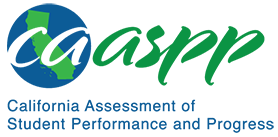 HS-PS1-1 Matter and Its InteractionsCalifornia Alternate Assessment for Science—Item Content SpecificationsHS-PS1-1 Matter and Its InteractionsCA NGSS Performance ExpectationStudents who demonstrate understanding can: Use the periodic table as a model to predict the relative properties of elements based on the patterns of electrons in the outermost energy level of atoms. [Clarification Statement: Examples of properties that could be predicted from patterns could include reactivity of metals, types of bonds formed, numbers of bonds formed, and reactions with oxygen.] [Assessment Boundary: Assessment is limited to main group elements. Assessment does not include quantitative understanding of ionization energy beyond relative trends.]Mastery StatementsStudents will be able to:Recognize that materials have different propertiesIdentify basic properties of materialsGroup objects together based on shared propertiesPossible Phenomena or ContextsNote that the list in this section is not exhaustive or prescriptive.Possible contexts include the following:Familiar household materials, e.g., a fuzzy robe and a stuffed animal (soft), a spoon and a metal jar lid (hard metal), a rubber band and a spring (flexible)Familiar classroom materials can be used for hands-on items, e.g., a chair and a bookcase (hard), a playground ball and a golf ball (round) or a pencil and wooden ruler (inflexible)Additional Assessment BoundariesNone listed at this timeAdditional ReferencesCalifornia Science Test Item Specification for HS-PS1-1https://www.cde.ca.gov/ta/tg/ca/documents/itemspecs-hs-ps1-1.docxEnvironmental Principles and Concepts http://californiaeei.org/abouteei/epc/The 2016 Science Framework for California Public Schools Kindergarten through Grade Twelve https://www.cde.ca.gov/ci/sc/cf/cascienceframework2016.aspAppendix 1: Progression of the Science and Engineering Practices, Disciplinary Core Ideas, and Crosscutting Concepts in Kindergarten through Grade Twelvehttps://www.cde.ca.gov/ci/sc/cf/documents/scifwappendix1.pdfAppendix 2: Connections to Environmental Principles and Conceptshttps://www.cde.ca.gov/ci/sc/cf/documents/scifwappendix2.pdfPosted by the California Department of Education, August 2020California Science ConnectorFocal Knowledge, Skills, and AbilitiesEssential UnderstandingOrganize different materials based on properties of elements.Recognize that types of materials (e.g., elements) can be grouped together.Recognize that materials have different properties.